Calendarización de Sesiones de la Junta de Gobierno de Coahuila Radio y Televisión 2018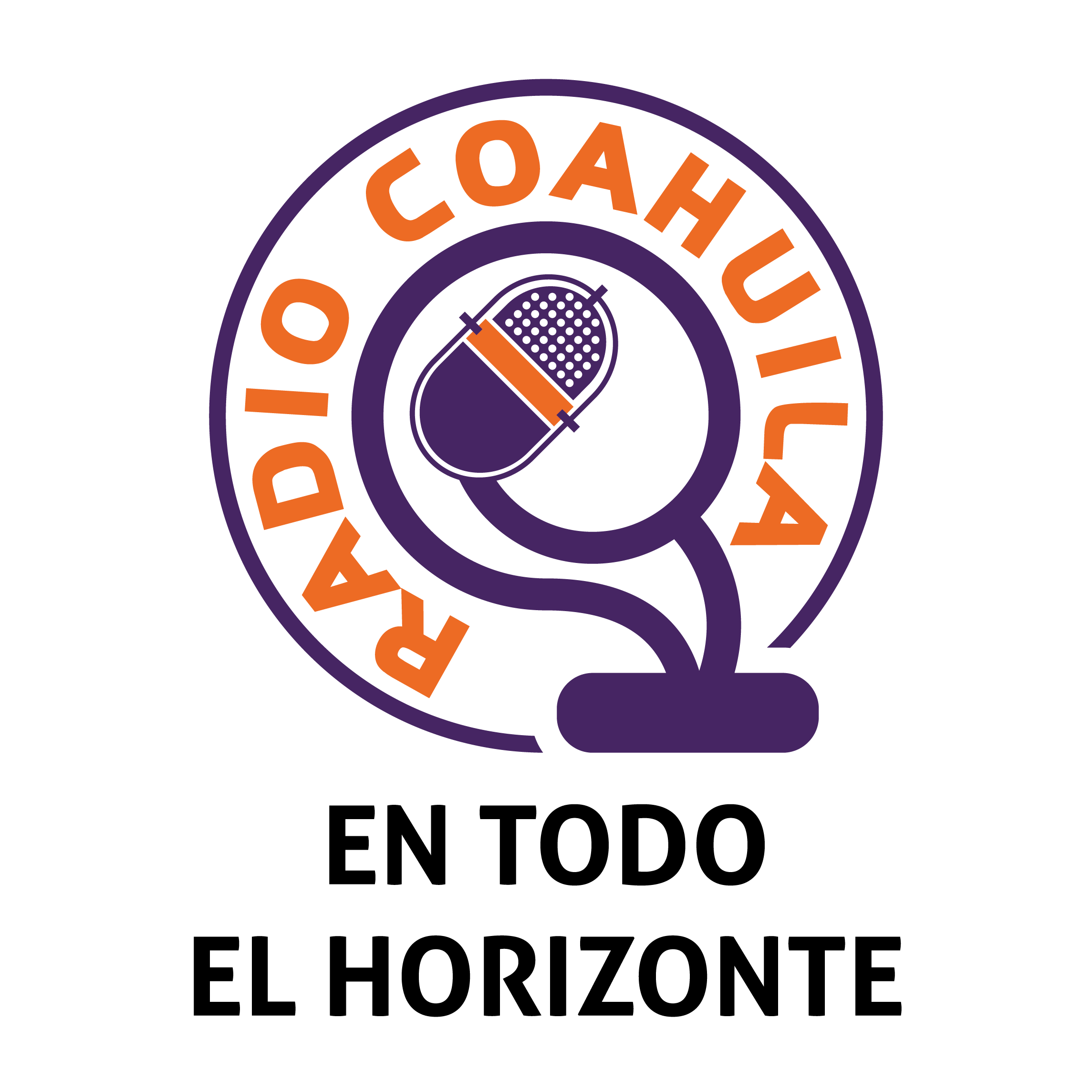 _______________________________________________________________________________**Puede existir variación en la fecha. Según se programen las sesiones de la Junta de Gobierno de Coahuila Radio y Televisión**Se contemplan las sesiones ordinarias, sin mencionar que en caso de ser necesario se puede convocar a sesiones extraordinarias de la Junta de Gobierno de Coahuila Radio y Televisión.CALENDARIO ANUAL DE EVALUACIONESCALENDARIO ANUAL DE EVALUACIONESEVALUACIÓN**FECHAJunta de Gobierno del Primer Trimestre27 de Abril del 2018Junta de Gobierno del Segundo Trimestre18 de Julio del 2018Junta de Gobierno del Tercer Trimestre29 de Octubre del 2018Junta de Gobierno del Cuarto Trimestre28 de Enero del 2019 